	Stoffverteilungsplan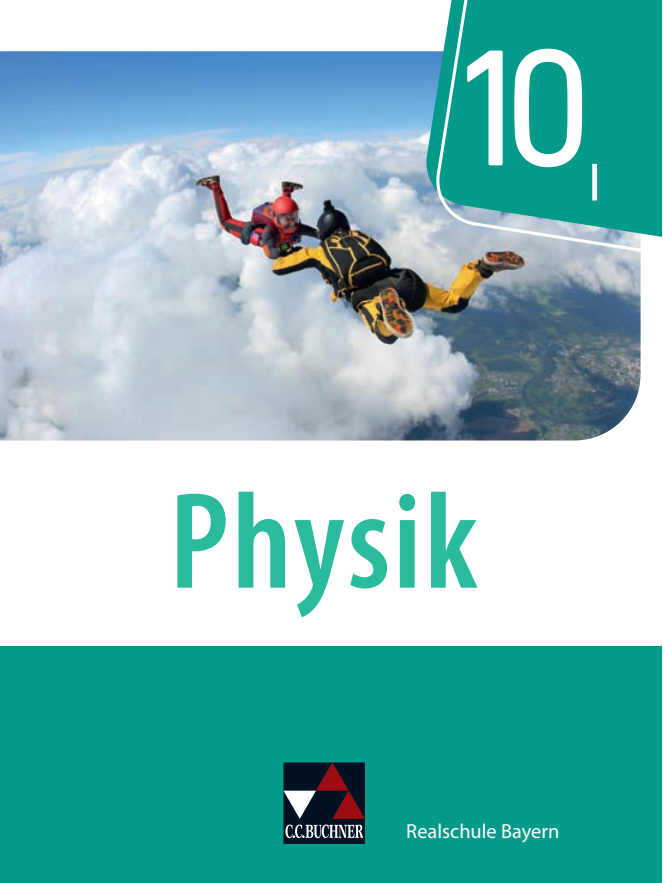 	Physik 10 I – Realschule Bayern	ISBN 978-3-661-67010-2Vorwort Liebe Lehrerinnen und Lehrer,mit der Einführung des LehrplanPLUS hat auch Bayern einen kompetenzorientierten Lehrplan erhalten. Was bedeutet Kompetenzorientierung im Sinne eines Lehrplans, oder anders gefragt: Worin besteht der Unterschied, wenn man kompetenzorientiert unterrichtet, im Gegensatz zu „früher“, als Kompetenzen nicht zentral waren?Provokant formuliert: Früher wurde „unterrichtet“, die Lehrkraft hat einen „Stoff behandelt“, gewissermaßen Inhalte den Schülerinnen und Schülern dargeboten – in der Hoffnung, dass von allem, was im Unterricht „durchgenommen wurde“, etwas hängen bleibt. Das ist zweifellos zu kurz dargestellt, aber unverkennbar ist bei der Lektüre von alten Lehrplänen zu sehen, dass die Inhalte, beispielsweise elektromagnetische Induktion, im Zentrum standen. Und heute im Zeichen der Kompetenzorientierung? Heute sind zurecht die Lernenden selbst ins Zentrum des LehrplanPLUS gerückt: Es geht nicht darum, dass eine Lehrkraft etwas unterrichtet, vielmehr ist zentral, dass die Lernenden Kompetenzen erwerben. Das ist das Ziel einer jeden Unterrichtsstunde, und auch wenn gelegentlich der Vorwurf erhoben wird, dass das bei einem guten Unterricht auch früher schon der Fall war und Kompetenzorientierung daher nichts Neues ist: Das stimmt schon. Trotzdem ist es richtig und wichtig, diese Perspektivenverschiebung auch deutlich im LehrplanPLUS zu verschriftlichen. Die neuen Perspektiven sind dabei vor allem zwei:1. Die Lehrkraft muss die Schüler im Blick haben – Inhalte sind nicht im Zentrum des Geschehens, sondern Mittel zum Zweck.2. Kompetenzen werden nicht von der Lehrkraft unterrichtet, sie werden von den Schülerinnen und Schülern erworben.Aus diesen beiden Paradigmen ergibt sich sozusagen automatisch auch eine andere Art von Unterricht, bei der stärker die Ziele in den Blick genommen werden.Die prozessbezogenen Kompetenzen im bayerischen LehrplanPLUS sind dabei an die Bildungsstandards der KMK angelehnt, es sind in der folgenden Darstellung die äußeren (gelblich hinterlegt):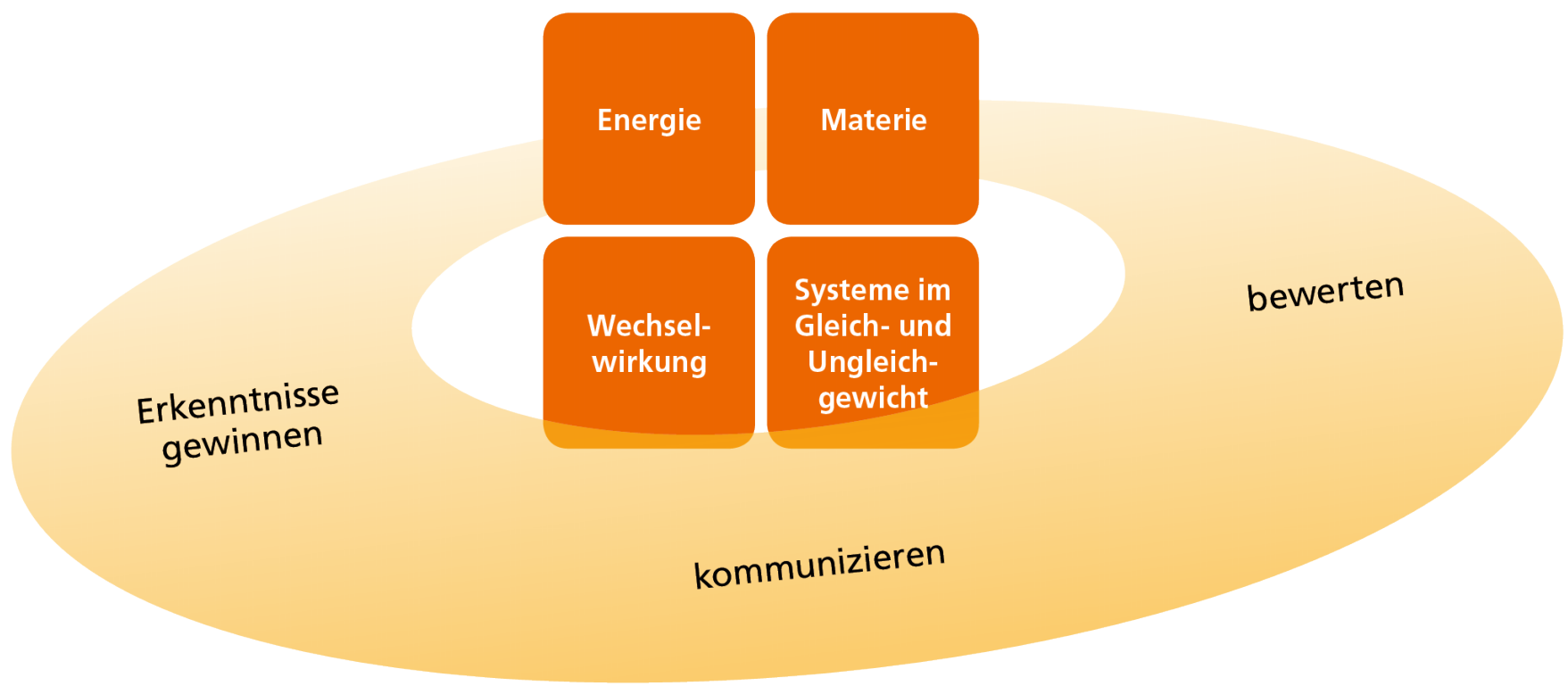 Auf den orangen Feldern sind die sogenannten Gegenstandsbereiche zu sehen, ebenfalls aus den Bildungsstandards, und diese Gegenstandsbereiche sind gewissermaßen die Themenfelder, hinter denen sich dann konkrete Inhalte verbergen. Die oben erwähnte elektromagnetische Induktion würde man bei den Gegenstandsbereichen „Energie“ und „Wechselwirkung“ einsortieren. Anhand dieses konkreten Inhalts lassen sich dann verschiedene physikalische, prozessbezogene Kompetenzen erwerben, und guter Unterricht zeichnet sich dadurch aus, dass man bei (fast) allen Inhalten alle physikalischen Kompetenzen bedient. Selbiges gilt natürlich auch für ein gutes Schulbuch: Im Kapitel „Elektromagnetische Induktion“ sollte die Gesamtheit aller Aufgaben auch die Gesamtheit aller drei Kompetenzen in einem guten Verhältnis abdecken, und genau darauf haben wir geachtet. Das ist auch der Grund, warum wir nicht bei jedem Schulbuchkapitel im folgenden Stoffverteilungsplan die Kompetenzen K1, K2 und K3 aufzählen: Wenn wir unsere Arbeit halbwegs richtig gemacht haben, stünden da in fast allen Fällen alle Kompetenzen, weil man in jedem Kapitel Erkenntnisse gewinnt (K1), kommuniziert (K2) und bewertet (K3). Deshalb haben wir auf diese redundante Nennung verzichtet.Eine ausführliche Darstellung der Kompetenzen und Gegenstandsbereiche findet sich hier:https://www.lehrplanplus.bayern.de/fachprofil/realschule/physikNoch ein paar Worte zum Aufbau des Stoffverteilungsplans: In Spalte 5 („Stundenzahl“) können Sie frei Ihre für das jeweilige Kapitel vorgesehene Unterrichtsstundenzahl eintragen, denn Sie als Lehrkraft kennen Ihre Klasse am besten und wissen, für welches Kapitel Sie zwei und für welches Sie drei Stunden ansetzen sollten.Und nun wünschen wir Ihnen viel Freude beim kompetenzorientierten Unterrichten mit unserem Stoffverteilungsplan!Ihr Physik-TeamSchulbuchkapitelSeitenKompetenzerwartungenInhalte zu den Kompetenzen und HinweiseStundenzahlGrundlegende physikalische Methoden6–91 Mechanik1 MechanikDie Schülerinnen und Schüler …ca. 17 Std.Einstiegsseite10–11Diese Doppelseite kann mithilfe der Wortwolke und einiger Bilder sowohl im Unterricht den Einstieg in das neue Großkapitel erleichtern, als auch von Schülerinnen und Schülern zur Wiederholung und Vorbereitung auf eine Probe herangezogen werden.Startklar Mechanik12–15Diese Seiten enthalten im Sinne eines Spiralcurriculums das Grundwissen zurückliegender Schuljahre im nun folgenden Themenbereich.Bewegungen Bewegungen Lernbereich 1: Mechanik1.1 Zeit-Weg-Diagramme16–19beschreiben Bewegungsabläufe mithilfe von Zeit-Weg-Diagrammen und grenzen die Durchschnitts- von der Momentangeschwindigkeit ab. Sie reflektieren mit ihrem Wissen den Geschwindigkeitsbegriff im Straßenverkehr.Zeit-Weg-Diagramme1.2 Momentan- und Durchschnittsgeschwindigkeit20–21beschreiben Bewegungsabläufe mithilfe von Zeit-Weg-Diagrammen und grenzen die Durchschnitts- von der Momentangeschwindigkeit ab. Sie reflektieren mit ihrem Wissen den Geschwindigkeitsbegriff im Straßenverkehr.Durchschnittsgeschwindigkeit, Momentangeschwindigkeit1.3 Gleichmäßig beschleunigte Bewegung22–25identifizieren eine konstante Kraft als Ursache für eine gleichmäßig beschleunigte Bewegung (z. B. freier Fall), indem sie Änderungen von Bewegungszuständen analysieren. Mit den entsprechenden Bewegungsgleichungen führen sie unter Berücksichtigung der Einheiten und sinnvoller Genauigkeit Berechnungen durch. In alltagsrelevanten Kontexten, zum Beispiel im Straßenverkehr, bestimmen sie mithilfe der Grundgleichung der Mechanik die Beträge wirkender Kräfte und herrschender Beschleunigungen.gleichmäßig beschleunigte Bewegung1.4 Freier Fall26–27identifizieren eine konstante Kraft als Ursache für eine gleichmäßig beschleunigte Bewegung (z. B. freier Fall), indem sie Änderungen von Bewegungszuständen analysieren. Mit den entsprechenden Bewegungsgleichungen führen sie unter Berücksichtigung der Einheiten und sinnvoller Genauigkeit Berechnungen durch. In alltagsrelevanten Kontexten, zum Beispiel im Straßenverkehr, bestimmen sie mithilfe der Grundgleichung der Mechanik die Beträge wirkender Kräfte und herrschender Beschleunigungen.gleichmäßig beschleunigte Bewegungfreier Fall1.5 Grundgleichung der Mechanik28–31identifizieren eine konstante Kraft als Ursache für eine gleichmäßig beschleunigte Bewegung (z. B. freier Fall), indem sie Änderungen von Bewegungszuständen analysieren. Mit den entsprechenden Bewegungsgleichungen führen sie unter Berücksichtigung der Einheiten und sinnvoller Genauigkeit Berechnungen durch. In alltagsrelevanten Kontexten, zum Beispiel im Straßenverkehr, bestimmen sie mithilfe der Grundgleichung der Mechanik die Beträge wirkender Kräfte und herrschender Beschleunigungen.Grundgleichung der Mechanik1.6 Teste dich32–33Diese Doppelseite bietet Grundaufgaben zur Einzelarbeit im Sinne einer Mindestanforderung und Aufgaben zur Partnerarbeit, die die Kompetenz Kommunizieren schulen.Die Lösungen stehen im Anhang des Buches.Energie und ImpulsLernbereich 1: Mechanik1.7 Kinetische Energie34–35nutzen das Prinzip der Energieerhaltung, um die kinetische Energie quantitativ zu erfassen und Vorhersagen zu alltäglichen Situationen zu treffen.kinetische Energie (quantitativ)1.8 Energieerhaltung36–39nutzen das Prinzip der Energieerhaltung, um die kinetische Energie quantitativ zu erfassen und Vorhersagen zu alltäglichen Situationen zu treffen.Energieerhaltung1.9 Stoßvorgänge40–411.10 Impuls42–431.11 Impulserhaltung beim elastischen Stoß44–471.12 Impulserhaltung beim inelastischen Stoß48–511.13 Themenseite: Verkehrssicherheit52–53Auf dieser Seite werden Bewegungen im Straßenverkehr physikalisch untersucht – auch um auf entsprechende Gefahren und deren Vermeidung hinzuweisen.1.14 Teste dich54–55Diese Doppelseite bietet Grundaufgaben zur Einzelarbeit im Sinne einer Mindestanforderung und Aufgaben zur Partnerarbeit, die die Kompetenz Kommunizieren schulen.Die Lösungen stehen im Anhang des Buches.1.15 Grundwissen56–58Diese Seiten enthalten das Grundwissen des Kapitels in kompakter Form.1.16 Vermischte Aufgaben59–61Dieses Kapitel bietet Aufgaben, die sich zur Wiederholung und Vernetzung auf den gesamten Stoff des Kapitels beziehen.SchulbuchkapitelSeitenKompetenzerwartungenInhalte zu den Kompetenzen und HinweiseStundenzahl2 Elektrizitätslehre2 ElektrizitätslehreDie Schülerinnen und Schüler …ca. 29 Std.Einstiegsseite62–63Diese Doppelseite kann mithilfe der Wortwolke und einiger Bilder sowohl im Unterricht den Einstieg in das neue Großkapitel erleichtern, als auch von Schülerinnen und Schülern zur Wiederholung und Vorbereitung auf eine Probe herangezogen werden.Startklar Elektrizitätslehre64–71Diese Seiten enthalten im Sinne eines Spiralcurriculums das Grundwissen zurückliegender Schuljahre im nun folgenden Themenbereich.Widerstandsschaltungen Widerstandsschaltungen Lernbereich 2: Elektrizitätslehre2.1 Unverzweigter Stromkreis 72–73verwenden Stromstärke- und Spannungsmessgeräte sachgerecht, um anhand von geeigneten elektrischen Schaltungen Gesetzmäßigkeiten für Stromstärken und Spannungen in verschiedenen elektrischen Stromkreisen selbständig zu untersuchen.wenden die Gesetzmäßigkeiten für Reihen- und Parallelschaltungen sowohl bei alltäglichen Problemstellungen als auch bei Berechnungen von Innenwiderständen und Messbereichserweiterungen von Spannungs- und Stromstärkemessgeräten an.unverzweigter Stromkreis2.2 Verzweigter Stromkreis74–75verwenden Stromstärke- und Spannungsmessgeräte sachgerecht, um anhand von geeigneten elektrischen Schaltungen Gesetzmäßigkeiten für Stromstärken und Spannungen in verschiedenen elektrischen Stromkreisen selbständig zu untersuchen.wenden die Gesetzmäßigkeiten für Reihen- und Parallelschaltungen sowohl bei alltäglichen Problemstellungen als auch bei Berechnungen von Innenwiderständen und Messbereichserweiterungen von Spannungs- und Stromstärkemessgeräten an.verzweigter Stromkreis2.3 Kombinierte Widerstandsschaltungen76–7verwenden Stromstärke- und Spannungsmessgeräte sachgerecht, um anhand von geeigneten elektrischen Schaltungen Gesetzmäßigkeiten für Stromstärken und Spannungen in verschiedenen elektrischen Stromkreisen selbständig zu untersuchen.wenden die Gesetzmäßigkeiten für Reihen- und Parallelschaltungen sowohl bei alltäglichen Problemstellungen als auch bei Berechnungen von Innenwiderständen und Messbereichserweiterungen von Spannungs- und Stromstärkemessgeräten an.2.4 Vorwiderstand78–79verwenden Stromstärke- und Spannungsmessgeräte sachgerecht, um anhand von geeigneten elektrischen Schaltungen Gesetzmäßigkeiten für Stromstärken und Spannungen in verschiedenen elektrischen Stromkreisen selbständig zu untersuchen.wenden die Gesetzmäßigkeiten für Reihen- und Parallelschaltungen sowohl bei alltäglichen Problemstellungen als auch bei Berechnungen von Innenwiderständen und Messbereichserweiterungen von Spannungs- und Stromstärkemessgeräten an.Vorwiderstand2.5 Innenwiderstand von Elektrizitätsquellen80–83verwenden Stromstärke- und Spannungsmessgeräte sachgerecht, um anhand von geeigneten elektrischen Schaltungen Gesetzmäßigkeiten für Stromstärken und Spannungen in verschiedenen elektrischen Stromkreisen selbständig zu untersuchen.wenden die Gesetzmäßigkeiten für Reihen- und Parallelschaltungen sowohl bei alltäglichen Problemstellungen als auch bei Berechnungen von Innenwiderständen und Messbereichserweiterungen von Spannungs- und Stromstärkemessgeräten an.Innenwiderstand2.6 Messbereichserweiterung84–87verwenden Stromstärke- und Spannungsmessgeräte sachgerecht, um anhand von geeigneten elektrischen Schaltungen Gesetzmäßigkeiten für Stromstärken und Spannungen in verschiedenen elektrischen Stromkreisen selbständig zu untersuchen.wenden die Gesetzmäßigkeiten für Reihen- und Parallelschaltungen sowohl bei alltäglichen Problemstellungen als auch bei Berechnungen von Innenwiderständen und Messbereichserweiterungen von Spannungs- und Stromstärkemessgeräten an.Messbereichserweiterung2.7 Teste dich88–89Diese Doppelseite bietet Grundaufgaben zur Einzelarbeit im Sinne einer Mindestanforderung und Aufgaben zur Partnerarbeit, die die Kompetenz Kommunizieren schulen.Die Lösungen stehen im Anhang des Buches.Induktion Induktion Lernbereich 2: Elektrizitätslehre2.8 Elektromagnetische Induktion90–91wenden die UVW-Regel der linken Hand an, um grundlegende Induktionsphänomene zu begründen und formulieren nach experimentellen Beobachtungen das Induktionsgesetz.elektromagnetische Induktion2.9 Elektromagnetische Induktion in Spulen92–93wenden die UVW-Regel der linken Hand an, um grundlegende Induktionsphänomene zu begründen und formulieren nach experimentellen Beobachtungen das Induktionsgesetz.Induktion in Spulen2.10 Induktionsgesetz94–95wenden die UVW-Regel der linken Hand an, um grundlegende Induktionsphänomene zu begründen und formulieren nach experimentellen Beobachtungen das Induktionsgesetz.Induktion in Spulen: Induktionsgesetz (qualitativ)2.11 Regel von Lenz96–97wenden die Regel von Lenz bei der Beschreibung und Begründung von einfachen Induktionsversuchen und der Entstehung und Anwendung von Wirbelströmen, z. B. in Bremssystemen, an.Regel von Lenz2.12 Wirbelströme98–99wenden die Regel von Lenz bei der Beschreibung und Begründung von einfachen Induktionsversuchen und der Entstehung und Anwendung von Wirbelströmen, z. B. in Bremssystemen, an.Wirbelströme2.13 Themenseite: Anwendungen der Induktion100–101Auf dieser Doppelseite werden Anwendungen der Induktion (Induktives Laden, Induktionsschleifen, Wirbelstrombremsen) vorgestellt.2.14 Teste dich102–103Diese Doppelseite bietet Grundaufgaben zur Einzelarbeit im Sinne einer Mindestanforderung und Aufgaben zur Partnerarbeit, die die Kompetenz Kommunizieren schulen.Die Lösungen stehen im Anhang des Buches.Anwendungen der Induktion Anwendungen der Induktion Lernbereich 2: Elektrizitätslehre2.15 Wechselspannungsgenerator104–107wenden wahlweise die UVW-Regel der linken Hand auf eine sich gleichmäßig drehende Leiterschleife im homogenen Magnetfeld oder das Prinzip der Energieerhaltung auf den unbelasteten (und belasteten) Generator an, um mit dem Wissen über grundlegende Induktionsphänomene die experimentellen Beobachtungen zu begründen. Hierbei verwenden sie fachsprachlich korrekte Argumentationsketten. bewerten durch Analyse entsprechender, vorgegebener Quellen (z. B. Energieversorger vor Ort, Anschauungsmodelle) den Aufbau und Einsatz unterschiedlicher Wechselspannungsgeneratoren als Energiewandler in Industrie und Technik.Wechselspannungsgeneratoren2.16 Transformator108–109beschreiben den Aufbau und die Funktionsweise eines Transformators auf der Grundlage ihrer Kenntnisse zur Induktion und wenden die Konzepte der Energieerhaltung und Energieentwertung auf Transformatoren an. Sie berücksichtigen dabei die technischen Möglichkeiten zur Erhöhung des Wirkungsgrads.Systeme mit Transformatoren zur Übertragung elektrischer Energie über weite Strecken2.17 Wirkungsgrad eines Transformators110–113beschreiben den Aufbau und die Funktionsweise eines Transformators auf der Grundlage ihrer Kenntnisse zur Induktion und wenden die Konzepte der Energieerhaltung und Energieentwertung auf Transformatoren an. Sie berücksichtigen dabei die technischen Möglichkeiten zur Erhöhung des Wirkungsgrads.Systeme mit Transformatoren zur Übertragung elektrischer Energie über weite Strecken2.18 Themenseite: Einsatz von Transformatoren114–115Auf dieser Seite werden verschiedene Arten- und Einsatzmöglichkeiten von Transformatoren (Hochstromtransformator, Niederspannungstransformator, Hochspannungstransformator) vorgestellt.2.19 Übertragung elektrischer Energie116–117stellen einfache Systeme zur Übertragung elektrischer Energie über weite Strecken dar und führen, auch unter Berücksichtigung von Wirkungsgraden, Berechnungen zur Energieübertragung durch, um damit die Verwendung von Transformatoren zu begründen.Systeme mit Transformatoren zur Übertragung elektrischer Energie über weite Strecken2.20 Themenseite: Spannungsnetze und Energieverbund118–119stellen einfache Systeme zur Übertragung elektrischer Energie über weite Strecken dar und führen, auch unter Berücksichtigung von Wirkungsgraden, Berechnungen zur Energieübertragung durch, um damit die Verwendung von Transformatoren zu begründen.Systeme mit Transformatoren zur Übertragung elektrischer Energie über weite Strecken2.21 Teste dich120–121Diese Doppelseite bietet Grundaufgaben zur Einzelarbeit im Sinne einer Mindestanforderung und Aufgaben zur Partnerarbeit, die die Kompetenz Kommunizieren schulen.Die Lösungen stehen im Anhang des Buches.2.22 Grundwissen122–124Diese Seiten enthalten das Grundwissen des Kapitels in kompakter Form.2.23 Vermischte Aufgaben125–127Dieses Kapitel bietet Aufgaben, die sich zur Wiederholung und Vernetzung auf den gesamten Stoff des Kapitels beziehen.SchulbuchkapitelSeitenKompetenzerwartungenInhalte zu den Kompetenzen und HinweiseStundenzahl3 Atom- und Kernphysik3 Atom- und KernphysikDie Schülerinnen und Schüler …ca. 14 Std.Einstiegsseite128–129Diese Doppelseite kann mithilfe der Wortwolke und einiger Bilder sowohl im Unterricht den Einstieg in das neue Großkapitel erleichtern, als auch von Schülerinnen und Schülern zur Wiederholung und Vorbereitung auf eine Probe herangezogen werden.Strahlung und Zerfall Strahlung und Zerfall Lernbereich 3: Atom- und Kernphysik3.1 Radioaktive Strahlung130–133beantworten weiterführende Fragestellungen auch zum Aufbau von Atomen, von Atomkernen und der Kernbausteine (Quarks), indem sie sich weitgehend selbständig anhand geeigneter Quellen über Themengebiete der Atom- und Kernphysik informieren. Sie nutzen das erweiterte Atommodell, um ihre Kenntnisse (Entdeckung der Radioaktivität, α-, β- und γ-Strahlung und ihre Eigenschaften, Möglichkeiten der Trennung und des Nachweises der Strahlungsarten, ...) in einen größeren Kontext zu stellen.Entdeckung der RadioaktivitätArten, Eigenschaften und Nachweis radioaktiver StrahlungGefahren der radioaktiven Strahlung: Strahlenquellen3.2 Aufbau von Atomkernen134–137beantworten weiterführende Fragestellungen auch zum Aufbau von Atomen, von Atomkernen und der Kernbausteine (Quarks), indem sie sich weitgehend selbständig anhand geeigneter Quellen über Themengebiete der Atom- und Kernphysik informieren. Sie nutzen das erweiterte Atommodell, um ihre Kenntnisse (Entdeckung der Radioaktivität, α-, β- und γ-Strahlung und ihre Eigenschaften, Möglichkeiten der Trennung und des Nachweises der Strahlungsarten, ...) in einen größeren Kontext zu stellen.Aufbau der Atomkerne: einfaches Kernmodell, Nuklidschreibweise, Isotope, Kernkräfte, Quarks3.3 Strahlungsarten138–139beantworten weiterführende Fragestellungen auch zum Aufbau von Atomen, von Atomkernen und der Kernbausteine (Quarks), indem sie sich weitgehend selbständig anhand geeigneter Quellen über Themengebiete der Atom- und Kernphysik informieren. Sie nutzen das erweiterte Atommodell, um ihre Kenntnisse (Entdeckung der Radioaktivität, α-, β- und γ-Strahlung und ihre Eigenschaften, Möglichkeiten der Trennung und des Nachweises der Strahlungsarten, ...) in einen größeren Kontext zu stellen.Arten, Eigenschaften und Nachweis radioaktiver Strahlung3.4 Radioaktiver Zerfall140–143beantworten weiterführende Fragestellungen auch zum Aufbau von Atomen, von Atomkernen und der Kernbausteine (Quarks), indem sie sich weitgehend selbständig anhand geeigneter Quellen über Themengebiete der Atom- und Kernphysik informieren. Sie nutzen das erweiterte Atommodell, um ihre Kenntnisse (Entdeckung der Radioaktivität, α-, β- und γ-Strahlung und ihre Eigenschaften, Möglichkeiten der Trennung und des Nachweises der Strahlungsarten, ...) in einen größeren Kontext zu stellen.beschreiben den α- und β-Zerfall (als Zerfall unter Aussendung von Teilchenstrahlung) und den γ-Zerfall (als Übergang eines Atomkerns vom metastabilen in den stabilen Zustand unter Abgabe von Energie). Mithilfe der Äquivalenz von Masse und Energie begründen sie den Massendefekt.radioaktiver Zerfall und Kernumwandlungen, Kernzerfallsgleichungen3.5 Aktivität und Impulsrate144–145veranschaulichen die charakteristischen Größen des radioaktiven Zerfalls mithilfe von Analogiebetrachtungen. Sie verwenden mathematische Verfahren ebenso wie Kernzerfallsgleichungen und Zerfallsdiagramme zur Beantwortung anwendungsbezogener Fragestellungen.Aktivität3.6 Halbwertszeit und Zerfallsgesetz146–149veranschaulichen die charakteristischen Größen des radioaktiven Zerfalls mithilfe von Analogiebetrachtungen. Sie verwenden mathematische Verfahren ebenso wie Kernzerfallsgleichungen und Zerfallsdiagramme zur Beantwortung anwendungsbezogener Fragestellungen.Halbwertszeit, Aktivität, Zerfallsgesetz3.7 Teste dich150–151Diese Doppelseite bietet Grundaufgaben zur Einzelarbeit im Sinne einer Mindestanforderung und Aufgaben zur Partnerarbeit, die die Kompetenz Kommunizieren schulen.Die Lösungen stehen im Anhang des Buches.Nutzen und Gefahren Nutzen und Gefahren Lernbereich 3: Atom- und Kernphysik3.8 Kernspaltung152–153bewerten auf der Grundlage vorbereiteter Quellen Gefahren und Nutzen der Radioaktivität unter historischen, energetischen, technischen, ökologischen und medizinischen Aspekten. Diese Informationen bereiten sie adressatengerecht auf und präsentieren sie unter Verwendung der Fachsprache und geeigneter Darstellungsformen.Massendefekt, Äquivalenz von Masse und Energie, Bindungsenergie3.9 Kernkraftwerke154–155bewerten auf der Grundlage vorbereiteter Quellen Gefahren und Nutzen der Radioaktivität unter historischen, energetischen, technischen, ökologischen und medizinischen Aspekten. Diese Informationen bereiten sie adressatengerecht auf und präsentieren sie unter Verwendung der Fachsprache und geeigneter Darstellungsformen.Kettenreaktion, Kernspaltung3.10 Kernfusion156–157beschreiben den α- und β-Zerfall (als Zerfall unter Aussendung von Teilchenstrahlung) und den γ-Zerfall (als Übergang eines Atomkerns vom metastabilen in den stabilen Zustand unter Abgabe von Energie). Mithilfe der Äquivalenz von Masse und Energie begründen sie den Massendefekt.Kettenreaktion, Kernverschmelzung3.11 Gefahren radioaktiver Strahlung und Strahlenschutz158–159bewerten auf der Grundlage vorbereiteter Quellen Gefahren und Nutzen der Radioaktivität unter historischen, energetischen, technischen, ökologischen und medizinischen Aspekten. Diese Informationen bereiten sie adressatengerecht auf und präsentieren sie unter Verwendung der Fachsprache und geeigneter Darstellungsformen.Gefahren der radioaktiven Strahlung: Strahlenbelastung, Strahlenschäden, Strahlenschutz3.12 Nutzen radioaktiver Strahlung160–161bewerten auf der Grundlage vorbereiteter Quellen Gefahren und Nutzen der Radioaktivität unter historischen, energetischen, technischen, ökologischen und medizinischen Aspekten. Diese Informationen bereiten sie adressatengerecht auf und präsentieren sie unter Verwendung der Fachsprache und geeigneter Darstellungsformen.Nutzen der radioaktiven Strahlung3.13 Strahlenbelastung und Dosisgrößen162–163bewerten auf der Grundlage vorbereiteter Quellen Gefahren und Nutzen der Radioaktivität unter historischen, energetischen, technischen, ökologischen und medizinischen Aspekten. Diese Informationen bereiten sie adressatengerecht auf und präsentieren sie unter Verwendung der Fachsprache und geeigneter Darstellungsformen.Gefahren der radioaktiven Strahlung: Strahlenquellen, Strahlenbelastung, Energiedosis, Äquivalentdosis3.14 Themenseite: Strahlenbelastung und Dosisgrößen164–165bewerten auf der Grundlage vorbereiteter Quellen Gefahren und Nutzen der Radioaktivität unter historischen, energetischen, technischen, ökologischen und medizinischen Aspekten. Diese Informationen bereiten sie adressatengerecht auf und präsentieren sie unter Verwendung der Fachsprache und geeigneter Darstellungsformen.Gefahren der radioaktiven Strahlung: Strahlenquellen, Strahlenbelastung, Energiedosis, Äquivalentdosis3.15 Teste dich166–167Diese Doppelseite bietet Grundaufgaben zur Einzelarbeit im Sinne einer Mindestanforderung und Aufgaben zur Partnerarbeit, die die Kompetenz Kommunizieren schulen.Die Lösungen stehen im Anhang des Buches.3.16 Grundwissen168–170Diese Seiten enthalten das Grundwissen des Kapitels in kompakter Form.3.17 Vermischte Aufgaben171–173Dieses Kapitel bietet Aufgaben, die sich zur Wiederholung und Vernetzung auf den gesamten Stoff des Kapitels beziehen.4 Energieversorgung4 EnergieversorgungDie Schülerinnen und Schüler …ca. 12 Std.Einstiegsseite174–175Diese Doppelseite kann mithilfe der Wortwolke und einiger Bilder sowohl im Unterricht den Einstieg in das neue Großkapitel erleichtern, als auch von Schülerinnen und Schülern zur Wiederholung und Vorbereitung auf eine Probe herangezogen werden.Energieträger und KraftwerkeEnergieträger und KraftwerkeLernbereich 4: Energieversorgung4.1 Energieträger176–177erläutern den Einsatz, die Notwendigkeit und die Grenzen bei der Verwendung unterschiedlicher Energieträger anhand der Energieumwandlungen und Energieentwertungen bei nicht gekoppelten Kraftwerkstypen und führen dazu entsprechende Berechnungen durch.Energieträger im Vergleich: fossil und regenerativ4.2 Sonnenenergie178–179erläutern den Einsatz, die Notwendigkeit und die Grenzen bei der Verwendung unterschiedlicher Energieträger anhand der Energieumwandlungen und Energieentwertungen bei nicht gekoppelten Kraftwerkstypen und führen dazu entsprechende Berechnungen durch.Energieumwandlungen und Energieentwertung in nicht gekoppelten Kraftwerken4.3 Biomasse180–181erläutern den Einsatz, die Notwendigkeit und die Grenzen bei der Verwendung unterschiedlicher Energieträger anhand der Energieumwandlungen und Energieentwertungen bei nicht gekoppelten Kraftwerkstypen und führen dazu entsprechende Berechnungen durch.Energieumwandlungen und Energieentwertung in nicht gekoppelten Kraftwerken4.4 Erdwärme182–183erläutern den Einsatz, die Notwendigkeit und die Grenzen bei der Verwendung unterschiedlicher Energieträger anhand der Energieumwandlungen und Energieentwertungen bei nicht gekoppelten Kraftwerkstypen und führen dazu entsprechende Berechnungen durch.Energieumwandlungen und Energieentwertung in nicht gekoppelten Kraftwerken4.5 GuD-Kraftwerke184–185beziehen die Vorteile gekoppelter Systeme (z. B. Blockheizkraftwerke und Gas- und Dampfturbinenkraftwerke) bei der Bereitstellung von Energie beispielsweise hinsichtlich ihrer Wirkungsgrade und der technischen Umsetzbarkeit ein, um Auswirkungen auf die Erde (z. B. Treibhauseffekt), auch unter dem Aspekt der Nachhaltigkeit, zu bewerten.gekoppelte Kraftwerkssysteme4.6 Teste dich186–187Diese Doppelseite bietet Grundaufgaben zur Einzelarbeit im Sinne einer Mindestanforderung und Aufgaben zur Partnerarbeit, die die Kompetenz Kommunizieren schulen.Die Lösungen stehen im Anhang des Buches.Weitere Kraftwerke und energetische HerausforderungenWeitere Kraftwerke und energetische HerausforderungenLernbereich 4: Energieversorgung4.7 Wasserkraftwerke188–189erläutern den Einsatz, die Notwendigkeit und die Grenzen bei der Verwendung unterschiedlicher Energieträger anhand der Energieumwandlungen und Energieentwertungen bei nicht gekoppelten Kraftwerkstypen und führen dazu entsprechende Berechnungen durch.Energieumwandlungen und Energieentwertung in nicht gekoppelten Kraftwerken4.8 Windkraftwerke190–191erläutern den Einsatz, die Notwendigkeit und die Grenzen bei der Verwendung unterschiedlicher Energieträger anhand der Energieumwandlungen und Energieentwertungen bei nicht gekoppelten Kraftwerkstypen und führen dazu entsprechende Berechnungen durch.Energieumwandlungen und Energieentwertung in nicht gekoppelten Kraftwerken4.9 Rechnen mit Energie192–197erläutern den Einsatz, die Notwendigkeit und die Grenzen bei der Verwendung unterschiedlicher Energieträger anhand der Energieumwandlungen und Energieentwertungen bei nicht gekoppelten Kraftwerkstypen und führen dazu entsprechende Berechnungen durch.4.10 Speichertechniken198–199nutzen ihr physikalisches Wissen, um aktuell verwendete und noch zu erprobende Techniken zur Energiespeicherung oder zum Energietransport bezüglich der Umsetzbarkeit und der Auswirkungen auf die Umwelt einzuschätzen. Dabei beziehen sie die Möglichkeiten und die Verantwortlichkeit des eigenen Handelns mit in ihre Überlegungen ein.Speichertechnikenaktuelle und geplante Kraftwerks-, Speicher- und Übertragungstechniken4.11 Übertragungstechniken200–201nutzen ihr physikalisches Wissen, um aktuell verwendete und noch zu erprobende Techniken zur Energiespeicherung oder zum Energietransport bezüglich der Umsetzbarkeit und der Auswirkungen auf die Umwelt einzuschätzen. Dabei beziehen sie die Möglichkeiten und die Verantwortlichkeit des eigenen Handelns mit in ihre Überlegungen ein.aktuelle und geplante Kraftwerks-, Speicher- und Übertragungstechniken4.12 Auswirkungen auf die Umwelt202–203beziehen die Vorteile gekoppelter Systeme (z. B. Blockheizkraftwerke und Gas- und Dampfturbinenkraftwerke) bei der Bereitstellung von Energie beispielsweise hinsichtlich ihrer Wirkungsgrade und der technischen Umsetzbarkeit ein, um Auswirkungen auf die Erde (z. B. Treibhauseffekt), auch unter dem Aspekt der Nachhaltigkeit, zu bewerten.nutzen ihr physikalisches Wissen, um aktuell verwendete und noch zu erprobende Techniken zur Energiespeicherung oder zum Energietransport bezüglich der Umsetzbarkeit und der Auswirkungen auf die Umwelt einzuschätzen. Dabei beziehen sie die Möglichkeiten und die Verantwortlichkeit des eigenen Handelns mit in ihre Überlegungen ein.Auswirkungen auf die Umwelt4.13 Teste dich204–205Diese Doppelseite bietet Grundaufgaben zur Einzelarbeit im Sinne einer Mindestanforderung und Aufgaben zur Partnerarbeit, die die Kompetenz Kommunizieren schulen.Die Lösungen stehen im Anhang des Buches.4.14 Grundwissen206–207Diese Seiten enthalten das Grundwissen des Kapitels in kompakter Form.4.15 Vermischte Aufgaben208–209Dieses Kapitel bietet Aufgaben, die sich zur Wiederholung und Vernetzung auf den gesamten Stoff des Kapitels beziehen.5 Vorbereitung auf die Abschlussprüfung5 Vorbereitung auf die AbschlussprüfungEinstiegsseite210–211Auf dieser Seite wird in knapper Form der Modus der Abschlussprüfung erklärt. Mithilfe der Wortwolke ist eine Wiederholung der wichtigsten Bereiche der Realschulphysik möglich.5.1 Tipps, Hinweise und Lernmethoden212–213Diese Seite enthält eine Auswahl an methodischen Hinweisen und Lernstrategien für eine erfolgreiche Vorbereitung auf die Abschlussprüfung.5.2 Beispielabschlussprüfung 
Mechanik214Diese Seite bietet exemplarisch eine mögliche Abschlussprüfung im Bereich Mechanik. Wir empfehlen allerdings, noch weitere Prüfungen, vor allem real gestellte aus vorigen Jahrgängen, zu bearbeiten.Elektrizitätslehre215Diese Seite bietet exemplarisch eine mögliche Abschlussprüfung im Bereich Elektrizitätslehre. Wir empfehlen allerdings, noch weitere Prüfungen, vor allem real gestellte aus vorigen Jahrgängen, zu bearbeiten.Energie216Diese Seite bietet exemplarisch eine mögliche Abschlussprüfung im Bereich Energie. Wir empfehlen allerdings, noch weitere Prüfungen, vor allem real gestellte aus vorigen Jahrgängen, zu bearbeiten.Materie216Diese Seite bietet exemplarisch eine mögliche Abschlussprüfung im Bereich Materie. Wir empfehlen allerdings, noch weitere Prüfungen, vor allem real gestellte aus vorigen Jahrgängen, zu bearbeiten.